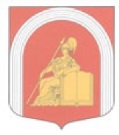 ВНУТРИГОРОДСКОЕ МУНИЦИПАЛЬНОЕ ОБРАЗОВАНИЕ ГОРОДА ФЕДЕРАЛЬНОГО ЗНАЧЕНИЯ САНКТ-ПЕТЕРБУРГА муниципальный округАКАДЕМИЧЕСКОЕМУНИЦИПАЛЬНЫЙ СОВЕТШЕСТОГО СОЗЫВАРЕШЕНИЕ №211-37п-6-2023Протокол №37-6-2023«21» марта  2023 года                                                    	               Санкт-ПетербургОб отмене решения Муниципального Совета  внутригородского муниципального образовании  города федерального значения Санкт-Петербурга муниципальный округ Академическое от 05.07.2022 №156-31п-6-2022В целях приведения нормативно-правовых актов органов местного самоуправления внутригородского муниципального образования города федерального значения 
Санкт-Петербурга муниципальный округ Академическое в соответствие с действующим законодательством, в соответствии с Бюджетным Кодексом Российской Федерации, Федеральным законом от 06.10.2003 №131-ФЗ «Об общих принципах организации местного самоуправления в Российской Федерации», Законом Санкт-Петербурга 
от 23.09.2009 №420-79 «Об организации местного самоуправления в Санкт-Петербурге», Уставом внутригородского муниципального образования города федерального значения Санкт-Петербурга муниципальный округ Академическое, а так же на основании экспертного заключения Юридического комитета Администрации Губернатора 
Санкт-Петербурга от 13.02.2023 №15-21-288/23-0-0 Муниципальный Совет РЕШИЛ:         1.   Отменить решение Муниципального Совета от 05.07.2022 №156-31п-6-2022 
«Об утверждении положения «О бюджетном процессе во внутригородском муниципальном образовании города федерального значения Санкт-Петербурга муниципальный округ Академическое». 2.     Настоящее решение вступает в силу после его официального опубликования.          3.  Контроль за исполнением решения возложить на Главу муниципального образования, исполняющего полномочия председателя Муниципального Совета.Глава муниципального образования, исполняющий полномочия председателя Муниципального Совета		                                       И.Г.Пыжик